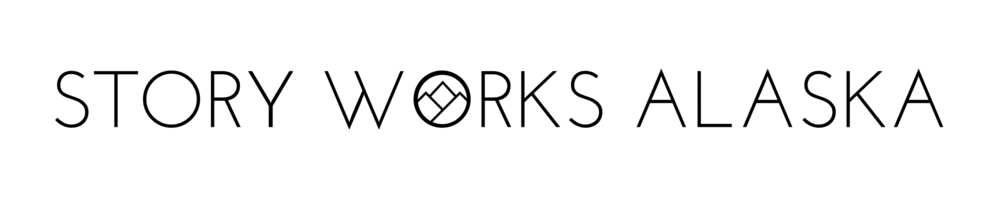 Storytelling ExercisesMirroring:With the storyteller’s permission, try exchanging roles and telling each other’s stories.Have fun but also proceed with caution and care: May not work with very personal stories.Less is More:Try writing out your story in three sentences. One each for beginning, middle and end.Then try writing your story with just three words for each section.Finally, choose just one word each for beginning, middle, and end.Share what you wrote with the others in your small group.  Would they have made similar choices of words –or not?Haiku:Five syllables for the beginning of your story.Seven syllables for the middle of your story.Five syllables for the end.Write it down.   Share with small group.Story Sketching:Not for the drawing-averse.Like it sounds: try creating a sketch that represents your story.Share with your group.  If you dare.